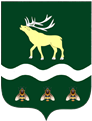 АДМИНИСТРАЦИЯЯКОВЛЕВСКОГО МУНИЦИПАЛЬНОГО РАЙОНА ПРИМОРСКОГО КРАЯ РАСПОРЯЖЕНИЕОб открытии смен оздоровительных лагерей с дневным пребыванием детей в муниципальных бюджетных общеобразовательных учреждениях Яковлевского муниципального района в 2022 годуВ соответствии с Законом Приморского края от 26 декабря 2014 года № 530-КЗ «Об организации и обеспечении отдыха, оздоровления и организации занятости детей, проживающих на территории Приморского края», постановлением Правительства Приморского края от 22 декабря 2022 года № 836-пп «Об установлении стоимости набора продуктов питания в детских оздоровительных лагерях с дневным пребыванием детей, организованных на базе краевых  государственных учреждений, муниципальных образовательных организаций, в 2022 году», в целях совершенствования организации и проведения оздоровительной кампании, создания безопасных условий для жизни и здоровья детей,  их занятости и  творческого развитияОткрыть на базе  муниципальных бюджетных общеобразовательных организаций Яковлевского муниципального района три смены оздоровительных лагерей с дневным пребыванием  детей (далее – оздоровительных лагерей) в период летних каникул 2022 года продолжительностью 15 рабочих дней с общим количеством 623 человека согласно дислокации оздоровительных лагерей с дневным пребыванием детей на территории Яковлевского муниципального района в 2022 году (прилагается).И.о.  заместителя главы - начальнику отдела образования Администрации Яковлевского муниципального района (Новикова В.В.) обеспечить приемку оздоровительных лагерей в срок до 05 июня 2022 года.3. Утвердить стоимость набора продуктов питания в оздоровительных лагерях  для детей в возрасте от 6,5 до 10 лет при двухразовом питании – в размере 148,54 рубля в день на одного ребенка, для детей старше 10 лет и до 15 лет (включительно) при двухразовом питании – в размере 167,51 рубля в день на одного ребенка.4. Руководителям муниципальных бюджетных общеобразовательных организаций Яковлевского муниципального района:4.1. Составить штатное расписание для оздоровительных лагерей из числа педагогических работников в срок до 30 мая 2022;4.2. Обеспечить:- работу по организации тематических смен различной направленности (спортивные, краеведческие, экологические, военно-патриотические, пропаганда здорового образа жизни, профилактика наркомании и других деструктивных воздействий и другие); - отдых, оздоровление и занятость детей из малообеспеченных, многодетных и неполных семей, семей, находящихся в трудной жизненной ситуации и подростков, состоящих на профилактическом учете, детей «группы риска»; - своевременность прохождения медицинского осмотра персоналом оздоровительных лагерей;- своевременность обучения правилам охраны труда и пожарной безопасности персонала оздоровительных лагерей;- необходимые условия для безопасного нахождения детей в оздоровительных лагерях, в том числе соблюдение рекомендаций по предупреждению распространения новой коронавирусной инфекции    Управления Федеральной службы по надзору в сфере защиты прав потребителей и благополучия человека по Приморскому краю. 5. Начальникам оздоровительных лагерей:5.1. Составить списки детей - участников смены с разбивкой по возрасту; 5.2. Предоставить списки в отдел образования Администрации Яковлевского муниципального района до 30 мая 2022 года;5.3. Обеспечить: - проведение в течение смен мероприятий, направленных на обеспечение физического воспитания и закаливания, гигиенического воспитания детей и подростков, профилактику наркомании, табакокурения, других деструктивных форм поведения, формирование навыков здорового образа жизни;- разработку плана мероприятий, направленных на создание безбарьерной среды и условий для отдыха детей и подростков всех групп здоровья; - создать условия для полноценного содержательного досуга детей и подростков с учётом их интересов и психологических особенностей;- ведение ежедневного учёт посещаемости детей в оздоровительных лагерях;- предоставление финансового отчета о работе пришкольного лагеря не позднее 7 числа следующего месяца за отчетным в бухгалтерию МКУ «ЦО и СО» Яковлевского муниципального район;- контроль за своевременностью сдачи отчетов по питанию по окончании смены.5.4. Сообщать оперативную информацию о посещаемости детьми оздоровительного лагеря в отдел образования Администрации Яковлевского муниципального района в дни работы лагеря до 10:00 по телефону: 8 42371 91-7-13;6. Ответственность за целевое использование денежных средств министерства образования Приморского края и своевременное предоставление отчетности возложить на директора муниципального казённого учреждения «Центр обеспечения и сопровождения образования» Яковлевского муниципального района (Дудка Т.И.)7. Контроль исполнения настоящего распоряжения возложить на и.о. заместителя главы – начальника отдела образования Администрации Яковлевского муниципального района Новикову В.В.       Глава района – глава АдминистрацииЯковлевского муниципального района                                                 Н.В. ВязовикПриложение к распоряжению АдминистрацииЯковлевского муниципального районаот ________________ № _______-раДислокация оздоровительных лагерей с дневным пребыванием детей на территории Яковлевского муниципального района в 2022 годуотс. Яковлевка№           -раНаименование школы1 смена06 июня – 27 июня 20211 смена06 июня – 27 июня 20212 смена04 июля – 22 июля 20212 смена04 июля – 22 июля 20213 смена01 августа – 19 августа3 смена01 августа – 19 августаИтогоНаименование школыот 6,5 до10 летот 10 до 15 лет (вкл)от 6,5 до 10 летот 10 до 15 лет (вкл)от 6,5 до 10 летот 10 до 15 лет (вкл)ИтогоМБОУ «СОШ с. Яковлевка»60155015140Бельцовский филиал МБОУ «СОШ с. Яковлевка»121013035Покровский филиал МБОУ «СОШ с.Яковлевка»12512029МБОУ СОШ № 1 с. Новосысоевка56105013129Яблоновский филиал МБОУ СОШ № 1 с. Новосысоевка2010201060МБОУ СОШ № 1 с.Варфоломеевка3010251075МБОУ «СОШ № 2» с. Варфоломеевка3010251075МБОУ СОШ № 2 с. Новосысоевка3010251580Всего22070225732510623